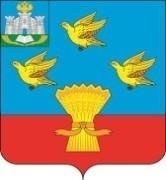 РОССИЙСКАЯ ФЕДЕРАЦИЯОРЛОВСКАЯ ОБЛАСТЬЛИВЕНСКИЙ  РАЙОННЫЙ  СОВЕТ  НАРОДНЫХ  ДЕПУТАТОВРЕШЕНИЕО внесении изменений в приложение к решению Ливенского районного Совета народных депутатов от 27 февраля 2013 года №17/173-РС «Об утверждении Положения об управлении культуры и архивного дела администрации Ливенского района Орловской области»В соответствии с Федеральным законом от 19 января 1993 года № 4292-1   «Об увековечении памяти погибших при защите Отечества», постановлением администрации Ливенского района Орловской области от 21 июля 2017 года       № 259 «О реорганизации муниципальных образовательных учреждений Ливенского района» и в целях приведения в соответствие действующему законодательству нормативных правовых актов Ливенского районаЛивенский районный Совет народных депутатов решил:	1. Внести в приложение к решению Ливенского районного Совета народных депутатов от 27 февраля 2013 года №17/173-РС «Об утверждении Положения об управлении культуры и архивного дела администрации Ливенского района Орловской области» (газета «Ливенский край» от 06 марта 2013 года № 6) (в редакции решений Ливенского районного Совета народных депутатов                    от 24 декабря 2014 года № 38/426-РС (газета «Ливенский край                                от 25 декабря 2014 года № 49), от 22 декабря 2015 года № 52/621-РС (газета «Ливенский край  от 24 декабря 2015 года № 49) следующие изменения:	1.1. в разделе 1:а) в пункте 1.6. слова «образования в сфере культуры» исключить; 1.2. в разделе 2:1) в пункте 2.1.:а) в подпункте 6 слова «дополнительного образования» исключить;б) в подпункте 8 слова «дополнительного образования детей в сфере культуры» исключить;в) в подпункте 12 слова «образования в сфере культуры» исключить;г) подпункт 13 изложить в следующей редакции:	«13) сохранение, использование и популяризация объектов культурного наследия (памятников истории и культуры), находящихся в собственности района, охрана объектов культурного наследия (памятников истории и культуры) местного (муниципального) значения, государственный учет, содержание и благоустройство, обеспечение сохранности воинских захоронений, мемориальных сооружений и объектов, увековечивающих память погибших при защите Отечества, расположенных на территории Ливенского района;»;д) подпункт 32 исключить;е) в подпункте 33 слова «дополнительного образования» исключить;ж) в подпункте 34 слова «дополнительного образования» исключить;1.3. в разделе 3:1) в пункте 3.1.а) в подпункте 9 слова «дополнительного образования в сфере культуры» исключить.2. Направить настоящее решение главе Ливенского района  для подписания и опубликования.3. Настоящее решение вступает в силу после его официального опубликования.4. Настоящее решение разместить на официальном сайте администрации Ливенского района Орловской области в информационно-телекоммуникационной сети «Интернет».5. Контроль за исполнением настоящего решения возложить на постоянную депутатскую комиссию по образованию, культуре, социальной политике и взаимодействию со средствами массовой информации (С.А. Найденова).Председатель Совета                                                                   М.Н. СавенковаГлава района                                                                                  А.И. Шолохов_______________ 2023 года № ____   г. ЛивныПринято на _____ заседании Ливенского районного Совета народных депутатов